Invoerafspraken spelmaterialen Open Vlaccversieauteursop dit werk is een Creative Commons Licentie van toepassing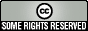 InleidingAlgemene opmerkingenDe “Invoerafspraken spelmaterialen” gelden voor alle niet-digitale spelmaterialen.  Console en pc-games worden volgens de richtlijnen Games beschreven.De invoerafspraken beschrijven enkel wat specifiek is voor spelmaterialen en moeten aanvullend met andere documenten gelezen worden. Zie Menu regelgeving Open VlaccSpeelgoed (vb. ballen, knuffels, fietsjes…) die niet geïdentificeerd worden door een titel en identificerend nummer (EAN, ISBN) worden niet ingevoerd in Open Vlacc.Bronnen voor de beschrijvingZie document Beschrijvingsbronnen (voorwerpen)
Het volledige object, verpakkingsmateriaal en/of begeleidend materiaal  kan dienen als  bron voor de beschrijving.Formele gegevensveldenAuteursInvoervelden100 of 110: 1 hoofdauteur 700 en/of 710: andere auteursInvoervoorwaarden en -vormAuteursvermeldingen komen zelden voor bij spelmaterialen.TitelgegevensMateriaalaanduiding Invoervelden245|hInvoervoorwaarden en -vormDe materiaalaanduiding SPEL wordt gebruikt.Definitie: een spel is een object dat gebruikt wordt om binnen- of buitenhuis te spelen. Onder spel verstaan we gezelschapsspelen, educatieve spellen, puzzels, ballen, knikkers, poppenwagens, …. Speelgoed (ballen, knikkers, poppenwagens…) worden niet in Open Vlacc ingevoerd.
PublicatietitelInvoervelden245	|a Titel	|b andere titelgegevens	|n Deelaanduiding niveau 1	|p Deelaanduiding niveau 2	|c verantwoordelijkheidsvermeldingInvoervoorwaarden en -vormDe publicatietitel wordt overgenomen van de bron die het voorwerp het best omschrijft. Indien nodig, kan de gebruikte bron geëxpliceerd worden in een interne annotatie 599|a.De publicatietitel moet het object voldoende identificeren. Bij titels in meerdere talen, wordt de Nederlandstalige titel de hoofdtitel. 245 _0 |aOud Hollands ganzenbord245 _0 |aScrabble original|bhet beste woordspel ter wereld245 _0 |aRammelaar|bolifant    (NIET Rammelaar)245 _0 |aPuzzle|bJip en Janneke in de tuin (NIET Puzzle)ParalleltitelsInvoervelden246 _1	|a Titel|b andere titelgegevens|n Deelaanduiding niveau 1|p Deelaanduiding niveau 2Invoervoorwaarden en -vormParalleltitels zijn optioneel en worden enkel opgenomen als ze een zoekfunctie hebben of nodig zijn voor identificatie. Een Nederlandstalige titel wordt bij voorkeur als hoofdtitel opgenomen. TitelvariantenInvoervelden246 _3	|a Titel|b andere titelgegevens|n Deelaanduiding niveau 1|p Deelaanduiding niveau 2Invoervoorwaarden en -vormTitelvarianten kunnen optioneel opgenomen worden.EditieInvoervelden250 _	|a EditievermeldingInvoervoorwaarden en -vormEditievermeldingen worden opgenomen zoals ze op de bron vermeld staan.250 _	|a Belgische versie250 _	|a Junior editieImpressumInvoervelden260 	|a Plaats van uitgave
|b Uitgever
|c Jaar van uitgaveInvoervoorwaarden en -vormPlaats van uitgavePlaats van uitgave moet niet verplicht opgenomen worden. Wanneer de plaats van uitgave niet opgenomen wordt, is er ook geen vermelding  “Plaats van uitgave niet vastgesteld”.UitgeverDe volledige bron komt in aanmerking om een uitgever te bepalen. Komt alleen de naam van de distributeur voor, dan wordt deze als uitgever opgenomen.Jaar van uitgaveHet jaar van uitgave of productie nemen we op, indien gekend. Als er geen jaar van uitgave is wordt [jaar van uitgave niet vastgesteld] opgenomen260 __|a |b Fisher Price|c [jaar van uitgave niet vastgesteld]Collatie  Invoervelden300	|a Aantal fysieke eenheden|e begeleidend materiaalInvoervoorwaarden en -vormFysieke eenhedenIn collatie nemen we het aantal fysieke eenheden op en een algemene omschrijving van het geheel. Indien van toepassing, kan het aantal,  het type of de types van de samenstellende delen, tussen haakjes, na de algemene term opgenomen worden.Als de  specifieke details van de stukken -belangrijk voor identificatie of selectie-  te uitgebreid zijn voor een collatie, noteer ze dan in een algemene annotatie (veld 500). 
300|a 1 doos300|a 1 blokkendoos (16 blokken)300|a 1 doos (4 puzzels van 4, 6, 9, 16 stukken)300|a 1 kaartspel (52 kaarten) 300|a 1 loopfiets300|a 48 speelkaarten300|a Doos met 1 handleiding; 32 speelkaarten met competenties; 4 grote, gekleurde kaarten met de categorieën Vasthouden, Ontwikkelen, Afzwakken en Neutraal; 1 competentieformulier; 1 POP-formulier300 |a Doos met 4 spelborden; 3 houten pionnen; 120 houten blokjes in 6 kleuren; 40 opdrachtkaarten; 60 dubbelzijdige vraagkaarten met vragen voor het 2de tot het 6de leerjaar; zakje; spelregelsBegeleidend materiaalHet subveld begeleidend materiaal kan gebruikt worden voor vermelding van  handleidingen en/of spelregels bij een spel. Als de specifieke inhoud van de drager gespecifieerd wordt in een algemene annotatie 500, kan het begeleidend materiaal daarbij opgenomen worden.AnnotatiesAnnotatie betreffende de inhoud van de drager Invoervelden500	|aInvoervoorwaarden en –vormDe specifieke inhoud van een spel -belangrijk voor identificatie of selectie-  kan weergegeven worden in een algemene annotatie (500) in het geval de details te uitgebreid zijn om in collatie op te nemen.245 3 |a De poorters van Nieuwstad |h SPEL 300 |a 1 doos 500 |a Inhoud : 1 dubbelzijdig speelbord, 1 overzichtstableau, 32 zegels in de kleuren lichtrood, wit blauw en oranje (8 per kleur), 16 zegels in de kleuren donkerrood, wit, blauw en oranje (4 per kleur), 1 blankhouten magistraat, 1 bruine startspelerpion, 52 gebouwen, 30 bostegels, geld (20x 1 florijn, 10x 3 florijnen, 10x 5 florijnen), overwinningspuntenfiches (20x 1 punt, 15x 3 punten, 20x 5 punten), producten (16x vis, 11x wild, 16x graan, 14x vee, 47x hout), 38 actieplanken (30 wenskaarten en 8 gebeurteniskaarten), 7 karakterkaarten, 2 boottegels, 4 overzichtskaarten, de spelregelsAnnotatie betreffende het aantal spelersInvoervelden500	|aInvoervoorwaarden en –vorm
Het aantal spelers wordt overgenomen van de houder of handleiding (optioneel)500|a Min. 2 spelers – max. 5 spelers500|a 1 tot 2 spelers500|a Deelnemers: 2 tot 16 personenAnnotatie betreffende de speelduurInvoervelden500	|aInvoervoorwaarden en –vorm
De speelduur wordt overgenomen van de houder of handleiding (optioneel)500|a Speelduur (afhankelijk van het aantal deelnemers): 3 tot 4 uur500|a Duur: 1u30 tot 3uAnnotatie betreffende de doelgroepInvoervelden500	|aInvoervoorwaarden en –vorm
Een aanduiding op de houder of handleiding betreffende de doelgroep kan opgenomen worden (optioneel)500|a Vermelding op doos: doelgroep 7-12 jaar500|a Een bordspel voor gezinnen met kinderen in de leeftijd van 7 tot en met 16 jaar en daardoor het ideale instrument voor (gz-)psychologen, (psycho)therapeuten, systeemtherapeuten, maatschappelijk werkers en andere hulpverleners die met kinderen en gezinnen werkenAnnotatie betreffende de inhoudInvoervelden520	|aInvoervoorwaarden en –vorm
Een korte Nederlandstalige samenvatting (optioneel)520 |a Een speldoos voor kleuters met 2 volledig verschillende spellen met daarbovenop telkens een variant om met en tegen elkaar te spelen. Met begrippen die je kleuter kent en kan plaatsen in een situatie die aanspreekt. De verschillende spelvarianten oefenen vaardigheden zoals probleemoplossend denken, ruimtelijk inzicht en getallen op een doordachte maar speelse manier. Je kind oefent de één-één-relatie en leert stapsgewijs vooruitdenken.Identificerende nummers en prijsgegevensEAN
Opnemen indien op bron. Als het EAN begint met 978 of 979 dan wordt het nummer opgenomen als ISBN
024 3_|a5016138439535Prijsgegevens worden niet opgenomenInhoudelijke ontsluitingDoelgroepInvoervelden521 |a Invoervoorwaarden en -vormEr wordt een keuze gemaakt uit onderstaande lijst0 maand 		(enkel bij speelgoed)	3 maanden 		(enkel bij speelgoed)6 maanden 		(enkel bij speelgoed)10 maanden 		(enkel bij speelgoed)18 maanden		(enkel bij speelgoed)0-23-56-89-1112-1415+ Volwassenennvt 			(jeugd/volwassenen) (wordt niet meer toegekend sinds juni 2018)Om de leeftijdscategorie te bepalen vertrekken we van de ondergrens waarop een spel kan gespeeld worden. Bij de jeugdcategorieën (0-2, 3-5, 6-8, 9-11 en 12-14) kunnen tot maximum drie groepen gecombineerd worden in een beschrijving.De aanduidingen ‘15+’ en ‘volwassenen’ worden niet gecombineerd. Bij spelmateriaal dat ook gebruikt kan worden voor educatieve doeleinden kiezen we er toch voor om te ontsluiten voor de jeugd met jeugdcategorieën (0-2, 3-5, 6-8, 9-11 en 12-14) en jeugdgenres, -thema’s en -trefwoorden.De achterliggende idee is dat kinderen de materialen nooit zelf zullen vinden als ze enkel ontsloten worden voor volwassenen, terwijl volwassenen ze wel zullen zoeken op de jeugdafdeling en misschien ook specifiek op zoek gaan naar spelmateriaal voor een bepaalde doelgroep. Als wij dan doelgroep volwassenen geven, kunnen ze niet filteren op een jeugddoelgroep in de catalogus.Genres Invoervelden650__	|a | 9 vge650__	|a | 9 jgeInvoervoorwaarden en –vormTrefwoordenInvoervelden650__	|a | 9 vtr of vth650__	|a | 9 jtr of jthInvoervoorwaarden en –vormOptioneel kunnen trefwoorden of themawoorden toegekend worden.SISO – ZIZOOmdat de opstelling van spelmaterialen in de bibliotheken/spelotheken divers is en SISO noch ZIZO een specifieke ontsluiting bieden, worden geen classificatiecodes opgenomen in Open Vlacc.Gecontroleerde vaste veldenFormaat en recordtypeFMT=MX (gemengd materiaal)
RecordtypeInvoerveldenLDR pos. 06 (recordtype) r= ‘driedimensionaal object’  voor objectenLDR pos. 06 (recordtype) of p=’gemengd materiaal’ voor gezelschapsspelenInvoervoorwaarde en –vormHet recordtype staat standaard ingevuld in het Aleph-template voor spelmaterialen.PublicatietaalInvoervelden008, pos. 35-37De taal wordt bepaald door de taal van het spel. Indien er geen taal is, wordt als taal ‘und’ (onbepaald) opgenomen.  Zie lijst van taalaanduidingen. 
Bij keuzemogelijkheid voor verschillende talen, wordt de taalcode ‘mul’ opgenomen met een opsomming van de verschillende talen (max. 5) in het subveld voor ‘Taalaanduiding bij meertalige publicaties’ (041|a). Een bijkomende taalannotatie 500 kan opgenomen worden als de taalmogelijkheden onvoldoende blijken uit de velden 008 en 041|a.
VoorbeeldenEducatief kaartspel, jeugdKaartspelEducatief spel, volwassenenversiedatumopmerkingen1Dec. 20121.1Sept. 2013Aangevuld met voorbeelden en annotaties speelduur en doelgroep2Aug. 2017RDA-updateVoorbeelden aangepast aan nieuwe doelgroepen2.1juni 2018Doelgroep nvt wordt niet meer toegekend2.2Juli 2022Keuze doelgroep bij educatief spelmateriaalCultuurconnectgenrevoorbeeldBewegingsspelenLooprek, trampoline,…ConstructiespelenDuplo, lego, knikkerbaan,…ExpressiespelenMuziekinstrumenten, stempelset, tekendoos,…FantasiespelenWinkel, Poppenkast,…GezelschapsspelenTrivial pursuit, monopoly, kaartspelen, kwartet, uno,..OntwikkelingsspelenLeer- en denkspelen vb.Electro, memory,..Puzzels Vloerpuzzels, blokpuzzels,..Strategische spelenStratego, Vier op een rij,..Zintuiglijke spelenMuziekkubus, Vormsorteerder,…Name TagDataFMTMXLDR00000apm a22 4500001944892300520170807120603.0008150424s2015 dut020|a 9789461370525100|a Vanspringel, Karel |4 aut245 0|a Beestenberg |b op een speelse interactieve manier leren werken aan conflicttransformatie |h SPEL260|a Antwerpen |b Pax Christi Vlaanderen |c 2015300|a Kaartspel (24 gevoelenskaarten, 26 rolkaarten) en boek (52 p. : illustraties)365|b 39.95 |c EUR520|a 'Beestenberg' biedt leerkrachten in de tweede en derde graad basisonderwijs (eventueel ook eerste graad BSO en BUSO) een leerroute aan waarin leerlingen vertrouwd worden met inzichten, houdingen en vaardigheden om respectvol en empathisch met zichzelf en anderen om te gaan in conflictsituaties. Er wordt gewerkt met inleefgesprekken en rollenspelen, gebaseerd op verhalen over dieren. Voor leerkrachten die liever niet werken met inleefgesprekken en rollenspellen, werden tekstontledende werkmethodes toegevoegd.521|a 9-11521|a 12-14650|a Pesten |9 jtr650|a Conflicten oplossen |9 jtr650|a Ontwikkelingsspelen |9 jge700|a De Decker, Réne |4 illFMTMXLDR00000npm a22 4500001976113900520170306162325.0008160329s2015 dut0243|a 8717249191513040|a Open Vlacc |b dut100|a Shafir, Haim |4 aut245 0|a Halli Galli |b het spel met de bel |h SPEL260|a Dietzenbach |b Amigo Spiel |c 2015300|a 1 doos500|a Voor 2 tot 6 spelers500|a Speelduur: 15 min.500|a Inhoud: hotelbel, 56 kaarten en spelregels500|a Vermelding op doos: doelgroep 6-99520|a Kaartspel dat de reactiesnelheid test.521|a 6-8521|a 9-11521|a 12-14650|a Ontwikkelingsspelen |9 jgeFMTMXLDR00000npm a22 4500001950156200520170807121942.0008150622s2015 dut040|a Open Vlacc |b dut245 3|a De marktkramers |b spreekdurf vergroten, een spel voor wie Nederlands leert |h SPEL260|a Leuven |b Centrum Informatieve Spelen |c 2015300|a 1 doos500|a Inhoud doos: 3x15 koopwaarkaarten, zakje met 45 houdertjes, 50 boodschappenlijstjes, 12 rolomschrijvingen, 12x uitleg gebarentaal verkopers, 13x uitleg gebarentaal klanten, 4 bladen met dramaopdrachten, 1 instructieblad ontmoetingen, 2 smiley's voor de nabespreking, 26 grote foto's, 5 stadsplannen, 12 beroepenkaartjes, 7 broekzakpapiertjes, 72 woordkaartjes, 1 handleiding520|a Een groepsspel dat de spreekdurf van cursisten NT2 wil vergroten. Het eerste spel is een simulatiespel dat de spreekangst van de spelers bespreekbaar wil maken. Er wordt een rommelmarkt georganiseerd waar met gebarentaal wordt gesproken. Het tweede spel is opgebouwd rond een grote 'rommelmarktbingo' en stelt het werken aan spreekdurf centraal. Doel van het spel is om de spelers te laten nadenken over hun spreekangst en de durf om ook buiten de les Nederlands te spreken te vergroten.521|a volwassenen650|a NT2 |9 vtr650|a Ontwikkelingsspelen |9 vge